Modelo de Estrutura do Plano de Gerenciamento de Projeto<NOME DA EMPRESA>PROJETO: <NOME>PLANO DE GERENCIAMENTO DE PROJETOVersão: X.XData: XX/XX/XXResponsável: <Gerente do projeto>Aprovado por: <Patrocinador/Gerente do Programa>SumárioFicha de Cadastro de Oportunidade de Projeto	2Termo de Abertura de Projeto - project charter	2Formulário de Stakeholders	2Nome	2Cargo/Competência	2Declaração do Escopo	2Plano de Gerenciamento do Escopo	2Modelo de Estrutura Analítica do Projeto (Gráfica)	2Modelo de Cronograma	2Modelo de Orçamento	2Modelo de Plano de Gerenciamento das Comunicações	2Modelo de Plano de Gerenciamento de Aquisições	2Formulário para Gerenciamento de Riscos	2Modelo de Lista de Verificação da Qualidade	2Ficha de Cadastro de Oportunidade de ProjetoIdentificação do ClienteTipo de Projeto (Breve descrição do projeto)Responsável pelo atendimento ou vendaAgendamento da visita preliminar© 01_Ficha cadastro oportTermo de Abertura de Projeto - project charterJustificativa do projetoObjetivo(s) do ProjetoDescrição do produto do projetoPremissas (hipóteses) e restrições para o projetoMacro Fases, prazos e custoPrincipais envolvidosDesignação de gerente© 02_Project CharterFormulário de Stakeholders© 03_Form StakeholdersDeclaração do EscopoMacro Fases, prazos e custoPremissas (hipóteses) e restrições para o projeto© 05_Declaracao do escopoPlano de Gerenciamento do EscopoReuniõesAprovação© 06_Plano gerenc escopoModelo de Estrutura Analítica do Projeto (Gráfica)© Modelo_EAP_GraficaModelo de Cronograma©Modelo_CronogramaModelo de OrçamentoOrçamento por RecursoOrçamento por Atividade©Modelo_OrcamentoModelo de Plano de Gerenciamento das Comunicações© Modelo_plano_GCModelo de Plano de Gerenciamento de Aquisições©Modelo_Plano_GAFormulário para Gerenciamento de RiscosResponsáveis pelas atividades de gerenciamento de risco<Identificados no passo 1.1>Identificação dos riscos<As colunas do Resigtro do risco são preenchidas durante os passos 1.2 e 1.3>Respostas aos riscos<A resposta planejada para o risco é preenchida durante o passo 1.4>Modelo de Lista de Verificação da Qualidade        ©Modelo_Declaracao_trabEmpresa:Nome contato:Telefones:Endereço:Nome:Data:____/____/_______O contato foi: (    ) Telefônico              (    ) PresencialData:____/____/_______Horário:Local:Empresa / Órgão / Setor/ Programa:  <nome do cliente; órgão, setor da empresa responsável pelo projeto; programa da empresa que o projeto está inserido>Empresa / Órgão / Setor/ Programa:  <nome do cliente; órgão, setor da empresa responsável pelo projeto; programa da empresa que o projeto está inserido>Empresa / Órgão / Setor/ Programa:  <nome do cliente; órgão, setor da empresa responsável pelo projeto; programa da empresa que o projeto está inserido>Nome do projeto:Nome do projeto:Nome do projeto:Elaborado por: <nome e função>Elaborado por: <nome e função>Versão: _._Aprovado por: Aprovado por: Aprovado por: Assinatura:Data de aprovação:___/___/_____Data de aprovação:___/___/_____<citar a razão pela qual o projeto é necessário, os objetivos estratégicos associados, e os benefícios que o projeto trará>< descrever o(s) objetivo(s) do projeto, ou seja, o que se quer alcançar com os resultados do projeto, e relacioná-lo(s) com o(s) objetivo(s) estratégico(s) da empresa><citar e descrever as entregas do projeto>Premissas (hipóteses)Restrições<listar as hipóteses que devem ser assumidas pela equipe de planejamento, conhecidas até o presente momento><listar as restrições impostas ao gerenciamento do projeto, principalmente as referentes a custo, prazo e condução do projeto>Macro faseData limiteCustoCusto totalCusto totalGerente do projeto<nome e função>Limites de autoridadeEmpresa / Órgão / Setor/ Programa:  <nome do cliente; órgão, setor da empresa responsável pelo projeto; programa da empresa que o projeto está inserido>Empresa / Órgão / Setor/ Programa:  <nome do cliente; órgão, setor da empresa responsável pelo projeto; programa da empresa que o projeto está inserido>Empresa / Órgão / Setor/ Programa:  <nome do cliente; órgão, setor da empresa responsável pelo projeto; programa da empresa que o projeto está inserido>Nome do projeto:Nome do projeto:Nome do projeto:Gerente do projeto:Gerente do projeto:Gerente do projeto:Elaborado por: <nome e função>Elaborado por: <nome e função>Elaborado por: <nome e função>Aprovado por: Assinatura:Assinatura:Versão: _._Versão: _._Data de aprovação:___/___/_____RefNomeEmpresa/EquipeCargo/Competênciae-mailTelefone/FaxEndereçoObsEmpresa / Órgão / Setor/ Programa:  <nome do cliente; órgão, setor da empresa responsável pelo projeto; programa da empresa que o projeto está inserido>Empresa / Órgão / Setor/ Programa:  <nome do cliente; órgão, setor da empresa responsável pelo projeto; programa da empresa que o projeto está inserido>Empresa / Órgão / Setor/ Programa:  <nome do cliente; órgão, setor da empresa responsável pelo projeto; programa da empresa que o projeto está inserido>Nome do projeto:Nome do projeto:Nome do projeto:Gerente do projeto:Gerente do projeto:Gerente do projeto:Elaborado por: <nome e função>Elaborado por: <nome e função>Versão: _._Aprovado por: <nome e função>Aprovado por: <nome e função>Aprovado por: <nome e função>Assinatura:Data de aprovação:___/___/_____Data de aprovação:___/___/_____Justificativa do projeto<citar a razão pela qual o projeto é necessário, os objetivos estratégicos associados, e os benefícios que o projeto trará>Justificativa do projeto<citar a razão pela qual o projeto é necessário, os objetivos estratégicos associados, e os benefícios que o projeto trará>Objetivo(s) do projeto< descrever o(s) objetivo(s) do projeto, ou seja, o que se quer alcançar com os resultados do projeto, e relacioná-lo(s) com o(s) objetivo(s) estratégico(s) da empresa>Objetivo(s) do projeto< descrever o(s) objetivo(s) do projeto, ou seja, o que se quer alcançar com os resultados do projeto, e relacioná-lo(s) com o(s) objetivo(s) estratégico(s) da empresa>Descrição do(s) produto(s) ou serviço(s) do projeto<citar e descrever os produtos e serviços que serão entregues pelo projeto>Descrição do(s) produto(s) ou serviço(s) do projeto<citar e descrever os produtos e serviços que serão entregues pelo projeto>Lista de entregas do projeto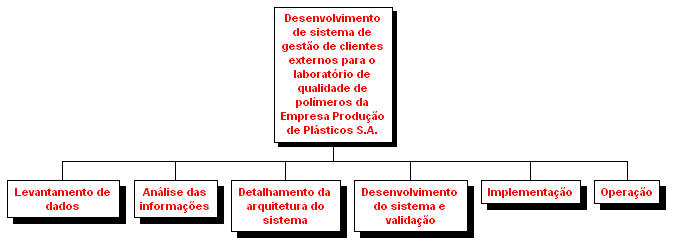 Ligações com outros projetos<caso haja, colocar a interdependência entre os projetos da organização>Ligações com outros projetos<caso haja, colocar a interdependência entre os projetos da organização>Estratégia de condução do projeto<descrever qual a estratégia a ser utilizada para a condução do projeto (com sucesso)>Estratégia de condução do projeto<descrever qual a estratégia a ser utilizada para a condução do projeto (com sucesso)>Responsabilidades dos setores envolvidos<citar o que cada setor do projeto é responsável para a produção do escopo do projeto>Responsabilidades dos setores envolvidos<citar o que cada setor do projeto é responsável para a produção do escopo do projeto>Macro faseData limiteCustoCusto totalCusto totalPremissas (hipóteses)Restrições<listar as hipóteses que devem ser assumidas pela equipe de planejamento, conhecidas até o presente momento><listar as restrições impostas ao gerenciamento do projeto, principalmente as referentes a custo, prazo e condução do projeto>Equipe de Planejamento do Projeto<relacionar a equipe de planejamento do projeto, podendo ser colocado, além dos nomes, os setores, telefones e endereços de e-mails dos mesmos>Equipe de Planejamento do Projeto<relacionar a equipe de planejamento do projeto, podendo ser colocado, além dos nomes, os setores, telefones e endereços de e-mails dos mesmos>Equipe de Planejamento do Projeto<relacionar a equipe de planejamento do projeto, podendo ser colocado, além dos nomes, os setores, telefones e endereços de e-mails dos mesmos>ObservaçãoObservaçãoObservaçãoEmpresa / Órgão / Setor/ Programa:  <nome do cliente; órgão, setor da empresa responsável pelo projeto; programa da empresa que o projeto está inserido>Empresa / Órgão / Setor/ Programa:  <nome do cliente; órgão, setor da empresa responsável pelo projeto; programa da empresa que o projeto está inserido>Empresa / Órgão / Setor/ Programa:  <nome do cliente; órgão, setor da empresa responsável pelo projeto; programa da empresa que o projeto está inserido>Nome do projeto:Nome do projeto:Nome do projeto:Gerente do projeto:Gerente do projeto:Gerente do projeto:Elaborado por: <nome e função>Elaborado por: <nome e função>Versão: _._Aprovado por: <nome e função>Aprovado por: <nome e função>Aprovado por: <nome e função>Assinatura:Data de aprovação:___/___/_____Data de aprovação:___/___/_____Objetivos do plano de gerenciamento do escopoEstabelecer como o escopo do projeto será gerenciadoDefinir como serão tratadas e controladas as alterações do escopoGerenciamento do escopoO escopo deste projeto foi definido com o documento de declaração do escopo e detalhado na figura das entregas do projeto na WBS (Work Breakdown Structure). À medida que o projeto seguir através do seu ciclo de vida, novos estudos serão realizados a fim de reduzir as incertezas e aumentar o grau de estruturação do projeto, o que poderá gerar modificações do escopo. As modificações do escopo deverão ser realizadas de acordo com as práticas definidas neste documento, a partir de reuniões de acompanhamento do projeto. Reuniões da equipe de projetoReuniões de planejamento globalReuniões gerenciaisGerenciamento de modificações do escopoCompreende duas fases:Solicitações de modificação  (através de formulário de Modificação de Escopo (ME))Gerente do projeto vai avaliar e verificar os impactos financeiros e empresariais do projeto. Impactos em prazo acima de 15 dias; impactos em investimentos acima de R$ 5000,00; alterações de escopo em contratos com terceiros, serão aprovados somente pelo Gerente Geral, juntamente com o Diretor da Empresa.Atenção: Inclusive a empresa Cliente deverá utilizar o mesmo formulário que deverá estar à disposição no site do projeto.Controle de modificaçõesTodas modificações deverão ser catalogadas no documento de controle de modificações. Cabe ao gerente do projeto manter a pasta de controle de modificações atualizada.Lições AprendidasNas reuniões deverão ser documentadas as lições aprendidas e catalogadas na pasta de modificações de escopo, em seção específica para este fim. Ao final do projeto, estas lições serão revisadas por todos e transferidas para o repositório de lições aprendidas do escritório de projetos desta empresa.Assinatura Gerente do Projeto:Data:____/____/_______Assinatura Gerente Administr.:Data: ____/____/_______Assinatura Diretor da empresa:Data: ____/____/_______Empresa / Órgão / Setor/ Programa:  <nome do cliente; órgão, setor da empresa responsável pelo projeto; programa da empresa que o projeto está inserido>Empresa / Órgão / Setor/ Programa:  <nome do cliente; órgão, setor da empresa responsável pelo projeto; programa da empresa que o projeto está inserido>Empresa / Órgão / Setor/ Programa:  <nome do cliente; órgão, setor da empresa responsável pelo projeto; programa da empresa que o projeto está inserido>Nome do projeto:Nome do projeto:Nome do projeto:Gerente do projeto:Gerente do projeto:Gerente do projeto:Elaborado por: <nome e função>Elaborado por: <nome e função>Versão: _._Aprovado por: <nome e função>Aprovado por: <nome e função>Aprovado por: <nome e função>Assinatura:Data de aprovação:___/___/_____Data de aprovação:___/___/_____Empresa / Órgão / Setor/ Programa:  <nome do cliente; órgão, setor da empresa responsável pelo projeto; programa da empresa que o projeto está inserido>Empresa / Órgão / Setor/ Programa:  <nome do cliente; órgão, setor da empresa responsável pelo projeto; programa da empresa que o projeto está inserido>Nome do projeto:Nome do projeto:Gerente do projeto:Gerente do projeto:Elaborado por: <nome e função>Versão: _._Aprovado por: <nome e função>Aprovado por: <nome e função>Assinatura:Data de aprovação:___/___/_____EDTAtividade desenvolvida     S1S2S3S4S5S6S7S8S9S10S11Empresa / Órgão / Setor/ Programa:  <nome do cliente; órgão, setor da empresa responsável pelo projeto; programa da empresa que o projeto está inserido>Empresa / Órgão / Setor/ Programa:  <nome do cliente; órgão, setor da empresa responsável pelo projeto; programa da empresa que o projeto está inserido>Empresa / Órgão / Setor/ Programa:  <nome do cliente; órgão, setor da empresa responsável pelo projeto; programa da empresa que o projeto está inserido>Nome do projeto:Nome do projeto:Nome do projeto:Gerente do projeto:Gerente do projeto:Gerente do projeto:Elaborado por: <nome e função>Elaborado por: <nome e função>Versão: _._Aprovado por: <nome e função>Aprovado por: <nome e função>Aprovado por: <nome e função>Assinatura:Data de aprovação:___/___/_____Data de aprovação:___/___/_____GrupoRecursoCusto Unitário($)QuantidadeUnidadeTotal ($)Custo do ProjetoCusto do ProjetoCusto do ProjetoCusto do ProjetoReserva de ContingênciaReserva de ContingênciaReserva gerencial ou Taxa de Administração Reserva gerencial ou Taxa de Administração Reserva gerencial ou Taxa de Administração Reserva gerencial ou Taxa de Administração Custo finalCusto finalCusto finalCusto finalIdEDTAtividadesCusto12345678Empresa / Órgão / Setor/ Programa:  <nome do cliente; órgão, setor da empresa responsável pelo projeto; programa da empresa que o projeto está inserido>Empresa / Órgão / Setor/ Programa:  <nome do cliente; órgão, setor da empresa responsável pelo projeto; programa da empresa que o projeto está inserido>Empresa / Órgão / Setor/ Programa:  <nome do cliente; órgão, setor da empresa responsável pelo projeto; programa da empresa que o projeto está inserido>Nome do projeto:Nome do projeto:Nome do projeto:Gerente do projeto:Gerente do projeto:Gerente do projeto:Elaborado por: <nome e função>Elaborado por: <nome e função>Versão: _._Aprovado por: <nome e função>Aprovado por: <nome e função>Aprovado por: <nome e função>Assinatura:Data de aprovação:___/___/_____Data de aprovação:___/___/_____1. Introdução<Informações gerais de como deverão ser geradas, coletadas, distribuídas e armazenadas as informações a serem produzidas pelo projeto. Definir os responsáveis pela geração, armazenamento das informações e pela autorização de mudanças deo Plano de Gerenciamento das Comunicações. >2. Definição de Políticas<Definir o prazo para a convocação das reuniões não planejadas e os responsáveis pela elaboração e distribuição da pauta de reunião; e prazos para a distribuição da ata de reunião e elaboração da documentação final do Projeto. Dever ser relacionadas as normas para elaboração dos documentos do projeto e se necessário estabelecer qual a língua empregada. Se necessário incluir um glossário com as siglas, ou termos técnicos específicos empregados. Todos os documentos devem conter a identificação do projeto, cabeçalho, rodapé, controle de versões, datas, índice etc., conforme prévia definição da equipe de projeto.> 3. Modelo de Ata de Reunião Ver documento 09_Form_Ata_de_Reuniao.doc4.Relação das Parte InteressadasVer documento 10_Form_Distrib_Informacoes.doc5. Modelo de Relatório de DesempenhoVer documento 07_Form_Acompto_Projeto.doc / 17_Form_Acompto_Projeto(2).doc6. Modelo de Autorização do TrabalhoVer documento 18_Modelo_autorizacao_trab.docEmpresa / Órgão / Setor/ Programa:  <nome do cliente; órgão, setor da empresa responsável pelo projeto; programa da empresa que o projeto está inserido>Empresa / Órgão / Setor/ Programa:  <nome do cliente; órgão, setor da empresa responsável pelo projeto; programa da empresa que o projeto está inserido>Empresa / Órgão / Setor/ Programa:  <nome do cliente; órgão, setor da empresa responsável pelo projeto; programa da empresa que o projeto está inserido>Nome do projeto:Nome do projeto:Nome do projeto:Gerente do projeto:Gerente do projeto:Gerente do projeto:Elaborado por: <nome e função>Elaborado por: <nome e função>Versão: _._Aprovado por: <nome e função>Aprovado por: <nome e função>Aprovado por: <nome e função>Assinatura:Data de aprovação:___/___/_____Data de aprovação:___/___/_____I – Introdução<breve introdução sobre a finalidade do plano e de sua importância para o gerenciamento do projeto>II – Referência<referência ao documento mestre da organização, regulamentando as aquisições que todos os gerentes devem seguir>III – Descrição dos processos de gerenciamento das aquisições<instruções sobre como dever ser os processos de planejamento das aquisições, contratação, administração e fechamento dos contratos>III.1 – Análise make or buyIII.2 – Elaboração da Declaração de Trabalho e dos critérios de avaliação de fornecedoresIII.3 – Emissão de pedidosIII.4 – Acompanhamento de pedidosIII.5 – Seleção de fornecedoresIII.6 – Elaboração de contratosIII.7 – Administração de contratosIII.8 - Fechamento de contratosIV – Avaliação de fornecedores<como serão processo de avaliação de fornecedores no projetos>V – Responsabilidades no Gerenciamento das Aquisições<responsáveis pelos processos, assim como pelo plano e sua atualização>Empresa / Órgão / Setor/ Programa:  <nome do cliente; órgão, setor da empresa responsável pelo projeto; programa da empresa que o projeto está inserido>Empresa / Órgão / Setor/ Programa:  <nome do cliente; órgão, setor da empresa responsável pelo projeto; programa da empresa que o projeto está inserido>Empresa / Órgão / Setor/ Programa:  <nome do cliente; órgão, setor da empresa responsável pelo projeto; programa da empresa que o projeto está inserido>Nome do projeto:Nome do projeto:Nome do projeto:Gerente do projeto:Gerente do projeto:Elaborado por: <nome e função>Elaborado por: <nome e função>Versão: _._Aprovado por: <nome e função>Aprovado por: <nome e função>Aprovado por: <nome e função>Assinatura:Data de aprovação:___/___/_____Data de aprovação:___/___/_____Responsáveis pelas atividades de gerenciamento de riscos no projetoResponsáveis pelas atividades de gerenciamento de riscos no projetoResponsáveis pelas atividades de gerenciamento de riscos no projetoResponsáveis pelas atividades de gerenciamento de riscos no projetoResponsáveis pelas atividades de gerenciamento de riscos no projetoIDNomeOrganização / CargoTelefone/E-mailEnvolvimento1234Número do RiscoDescrição do RiscoCausasSintomasExposição/ Classificaçao do Risco12345Risco N⁰Resposta planejada para o Risco12345Empresa / Órgão / Setor/ Programa:  <nome do cliente; órgão, setor da empresa responsável pelo projeto; programa da empresa que o projeto está inserido>Empresa / Órgão / Setor/ Programa:  <nome do cliente; órgão, setor da empresa responsável pelo projeto; programa da empresa que o projeto está inserido>Empresa / Órgão / Setor/ Programa:  <nome do cliente; órgão, setor da empresa responsável pelo projeto; programa da empresa que o projeto está inserido>Nome do projeto:Nome do projeto:Nome do projeto:Gerente do projeto:Gerente do projeto:Elaborado por: <nome e função>Elaborado por: <nome e função>Versão: _._Aprovado por: <nome e função>Aprovado por: <nome e função>Aprovado por: <nome e função>Assinatura:Data de aprovação:___/___/_____Data de aprovação:___/___/_____Produto ou grupo de produtosRequisitoCritério de AceitaçãoMétodo de Verificação